Galeria Dębiec ma generalnego wykonawcęRed Real Estate Development podpisał kontrakt na budowę poznańskiej Galerii Dębiec z firmą Henpol.Galeria Dębiec stanie przy ulicy 28 Czerwca 1956 r. w Poznaniu i będzie pierwszym nowoczesnym obiektem handlowym, zapewniającym najwyższy standard codziennych zakupów w tej części miasta. Obiekt powstanie w sąsiedztwie budowanego od jesieni 2011 roku przez grupę kapitałową Red Real Estate Development osiedla Red Park, w którym finalnie powstać ma 600 mieszkań.Centrum zakupowe, które usytuowane będzie opodal prowadzonej inwestycji mieszkaniowej będzie dysponowało niespełna 9750 mkw. powierzchni handlowo-usługowej. Powierzchnia całkowita galerii wyniesie ponad 19 960 mkw. Do dyspozycji klientów, poniżej poziomu handlowego, oddany zostanie wygodny parking z 229 miejscami parkingowymi i dodatkowe 121 miejsc na parkingu zewnętrznym.Dwupoziomowy nowoczesny kompleks handlowy zaoferuje 54 lokale handlowo-usługowe (o pow. od 20 do 500 mkw.), które mieścić się będą na poziomie handlowym z cyrkulacją okrężną. Poznańska firma Eudeco, komercjalizująca centrum poinformowała, że została zawarta już umowa najmu z operatorem spożywczym - marketem Biedronka, który zajmie powierzchnię ponad 1500 mkw. W gronie najemców znalazły się też m.in.: sklep Pepco, Apteka Dom Leków, Biuro Podróży Holiday Land, czy Pralnia Nata.W tym rejonie Poznania nie było dotąd centrum handlowego o tak dużym znaczeniu lokalnym. Galeria Dębiec służyć będzie mieszkańcom pięciu najbliższych, najliczniej zaludnionych poznańskich dzielnic, w tym 2000 mieszkańców osiedla Red Park. Podobna lokalizacja zapewnia nowemu centrum ok. 150 tysięcy potencjalnych klientów. A dzięki pobliskiemu zjazdowi z autostrady A2 oraz rozbudowanej okolicznej komunikacji Galeria Dębiec oferuje wygodny dojazd także mieszkańcom okolicznych miejscowości.Centrum handlowe, które powstanie w pobliżu Lasku Dębińskiego zaprojektowane zostało przez poznańską pracownię architektoniczną Archikwadrat. Otwarcie Galerii Dębiec nastąpi 30 września 2014 roku.Autor: RED Real Estate Development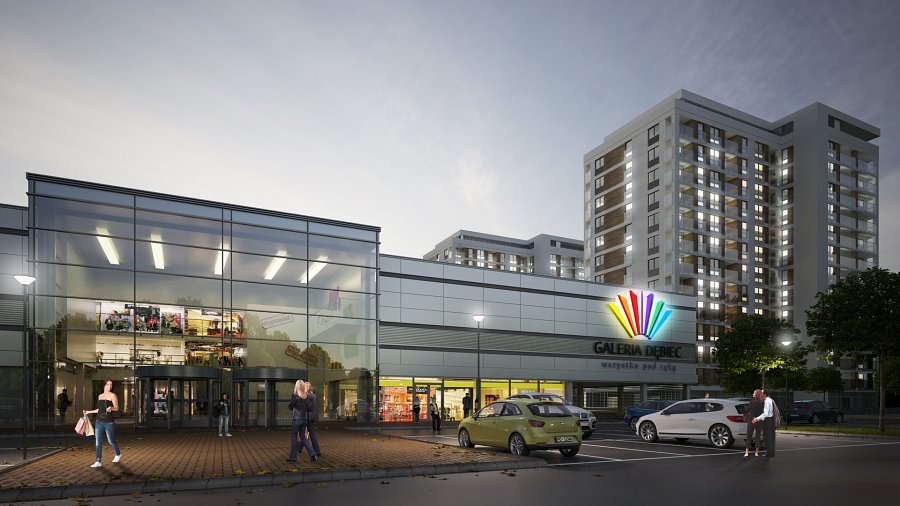 